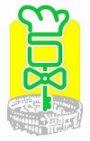 ŠKOLA ZA TURIZAM, UGOSTITELJSTVO I TRGOVINU PULAPULA, KANDLEROVA 48Učenički servis „Lipa“Telefon / informacije: 052/218-787, 218-778e-mail: ucenicki.servis.lipa@gmail.comZA POSLODAVCAEVIDENCIJSKI LIST POSLODAVCAPUNI NAZIV POSLODAVCA :____________________________________________________________________________________________________________________________________________________________________SJEDIŠTE I ADRESA POSLODAVCA:__________________________________________________________________________________OIB POSLODAVCA: ________________________________________TELEFON: ____________________________ 		MOBITEL:___________________________KONTAKT OSOBA: __________________________________________________________________________________DJELATNOST POSLODAVCA __________________________________________________________________________________U ______________________, ______________ 20___.	                                                                                                 POTPIS I PEČAT ODGOVORNE OSOBE                                                                                              _________________________________                                                                                                              